АДМИНИСТРАЦИЯЗАКРЫТОГО АДМИНИСТРАТИВНО-ТЕРРИТОРИАЛЬНОГО ОБРАЗОВАНИЯ СОЛНЕЧНЫЙПОСТАНОВЛЕНИЕО ВНЕСЕНИИ ИЗМЕНЕНИЙ В ПОСТАНОВЛЕНИЕ АДМИНИСТРАЦИИ ЗАТО СОЛНЕЧНЫЙ ОТ 17.04.2020 ГОДА № 49 «О ВВЕДЕНИИ ДОПОЛНИТЕЛЬНЫХ ОГРАНИЧИТЕЛЬНЫХ МЕРОПРИЯТИЙ НА ТЕРРИТОРИИ ЗАТО СОЛНЕЧНЫЙ»         В связи с сохранением угрозы распространения на территории Тверской области новой коронавирусной инфекции (COVID-2019), во исполнение Постановления Губернатора Тверской области от 17.04.2020 года № 46-пг «О введении ограничительных мероприятий на территории закрытого административно-территориального образования Солнечный», администрация ЗАТО СолнечныйПОСТАНОВЛЯЕТ:1.Внести изменение в постановление администрации ЗАТО Солнечный от 17.04.2020 года № 49 «О введении режима повышенной готовности на территории ЗАТО Солнечный» изложив его в следующей редакции:«1.Ввести на территории закрытого административно-территориального образования Солнечный Тверской области дополнительные ограничительные мероприятия, направленные на предотвращение распространения новой коронавирусной инфекции  (COVID-2019).2. С 07 часов 00 минут 18 апреля 2020 года до отмены режима повышенной готовности на территории ЗАТО Солнечный Тверской области  ограничить доступ на территорию ЗАТО Солнечный граждан, не имеющих регистрации по месту жительства (месту пребывания) на территории ЗАТО Солнечный, с учетом положений пункта 3 настоящего постановления.3. Ограничительные меры, установленные пунктом 2 настоящего постановления, не распространяются на граждан:1) доступ которых на территорию ЗАТО Солнечный обусловлен исполнением ими должностных (служебных) и трудовых обязанностей в органах государственной власти, государственных органах, органах местного самоуправления ЗАТО Солнечный, непрерывно действующих организациях, организациях, выполняющих неотложные работы в условиях чрезвычайных обстоятельств и иных организациях, осуществляющих деятельность на территории ЗАТО Солнечный в случаях, предусмотренных пунктом 4 Указа Президента Российской Федерации от 02.04.2020 № 239 «О мерах по обеспечению санитарно-эпидемиологического благополучия населения на территории Российской Федерации в связи с распространением новой коронавирусной инфекции (COVID-19)»;2) прибывающих на территорию ЗАТО Солнечный специальным автотранспортом (транспортные средства скорой медицинской помощи, пожарной охраны, полиции и иных экстренных служб, обеспечивающих жизнедеятельность населения);3) категории которых определяются постановлением администрации ЗАТО Солнечный.4. На период действия органичительных мер доступ на территорию ЗАТО Солнечный осуществляется через контрольно-пропускной пункт (КПП) «Южная»:1) граждан, имеющих регистрацию по месту жительства (месту пребывания) на территории ЗАТО Солнечный, – при предъявлении постоянного пропуска и паспорта гражданина Российской Федерации с отметкой о регистрации по месту жительства либо иного документа, подтверждающего в соответствии с законодательством регистрацию по месту жительства (месту пребывания) на территории ЗАТО Солнечный;2) граждан, указанных в подпунктах 1) и 2) пункта 3 настоящего постановления, – при предъявлении пропуска на территорию ЗАТО Солнечный, на основании списков, поданных работодателем; либо предъявлении служебного удостоверения;3) граждан, указанных в подпункте 3) пункта 3 настоящего постановления, – при предъявлении документа(ов), установленных постановлением администрации ЗАТО Солнечный.5. Проход, въезд и выезд через КПП «Северная» и КПП «Лодочный канал» прекращается с 00 часов 19 апреля 2020 года.6. При въезде (входе) на территорию ЗАТО Солнечный на КПП «Южная» граждане обязаны проходить обязательную бесконтактную термометрию.    В случае отказа гражданина от проведения обязательной бесконтактной термометрии, данный гражданин на территорию ЗАТО Солнечный не допускается.7. При обнаружении у гражданина температуры тела выше 37,3 градусов или других признаков инфекционного либо простудного заболевания  лицо (ответственный дежурный администрации ЗАТО Солнечный), осуществляющее бесконтактную термометрию, обязано сообщить о выявленных признаках в ФГБУЗ МСЧ № 139 ФМБА России с целью принятия решения о необходимости доставки больного в ближайшую медицинскую организацию для дальнейшего медицинского осмотра, диагностики и, при необходимости, его лечения либо обеспечения изоляции. В случае отказа гражданина, имеющего температуру тела выше 37,3 градусов или другие признаки инфекционного либо простудного заболевания, от медицинского осмотра лицо, осуществляющее бесконтактную термометрию, с соблюдением требований законодательства о персональных данных уведомляет о данном факте Управление Федеральной службы по надзору в сфере защиты прав потребителей и благополучия человека по Тверской области, Министерство здравоохранения Тверской области, Управление Министерства внутренних дел Российской Федерации по Тверской области, органы местного самоуправления муниципального образования Тверской области по месту жительства (месту пребывания) гражданина, ФГБУЗ МСЧ № 139 ФМБА России с указанием его фамилии, имени, отчества (при наличии), адреса места жительства (места пребывания).8. Гражданам, указанным в подпунктах 1) и 2) пункта 3 настоящего постановления, при нахождении на территории ЗАТО Солнечный исключить контакты, не связанные со служебной необходимостью.9. Работодателям, осуществляющим деятельность на территории ЗАТО Солнечный определить ответственных должностных лиц за составление и предоставление в администрацию ЗАТО Солнечный и КПП «Южная» списков работников для допуска на территорию.10. Организовать бесперебойную круглосуточную работу телефона «горячей линии»       8(903)8079050 для приема обращений граждан и организаций по вопросам, связанным с введением ограничительных мероприятий.11. Разместить информацию о телефоне «горячей линии» на официальном сайте администрации ЗАТО Солнечный.           12. Рекомендовать Межмуниципальному отделу МВД России по ЗАТО Озерный и Солнечный Тверской области обеспечить общественный порядок на КПП «Южная», а также на территории ЗАТО Солнечный.      13. Разместить настоящее постановление на официальном сайте администрации ЗАТО Солнечный, в помещении администрации ЗАТО Солнечный, на информационных стендах на териитории ЗАТО Солнечный Тверской области.      14. Контроль за исполнением настоящего Постановления оставляю за собой.»          Глава администрации               ЗАТО Солнечный                       	                                      В.А. Петров  28.04.2020ЗАТО Солнечный№  _55     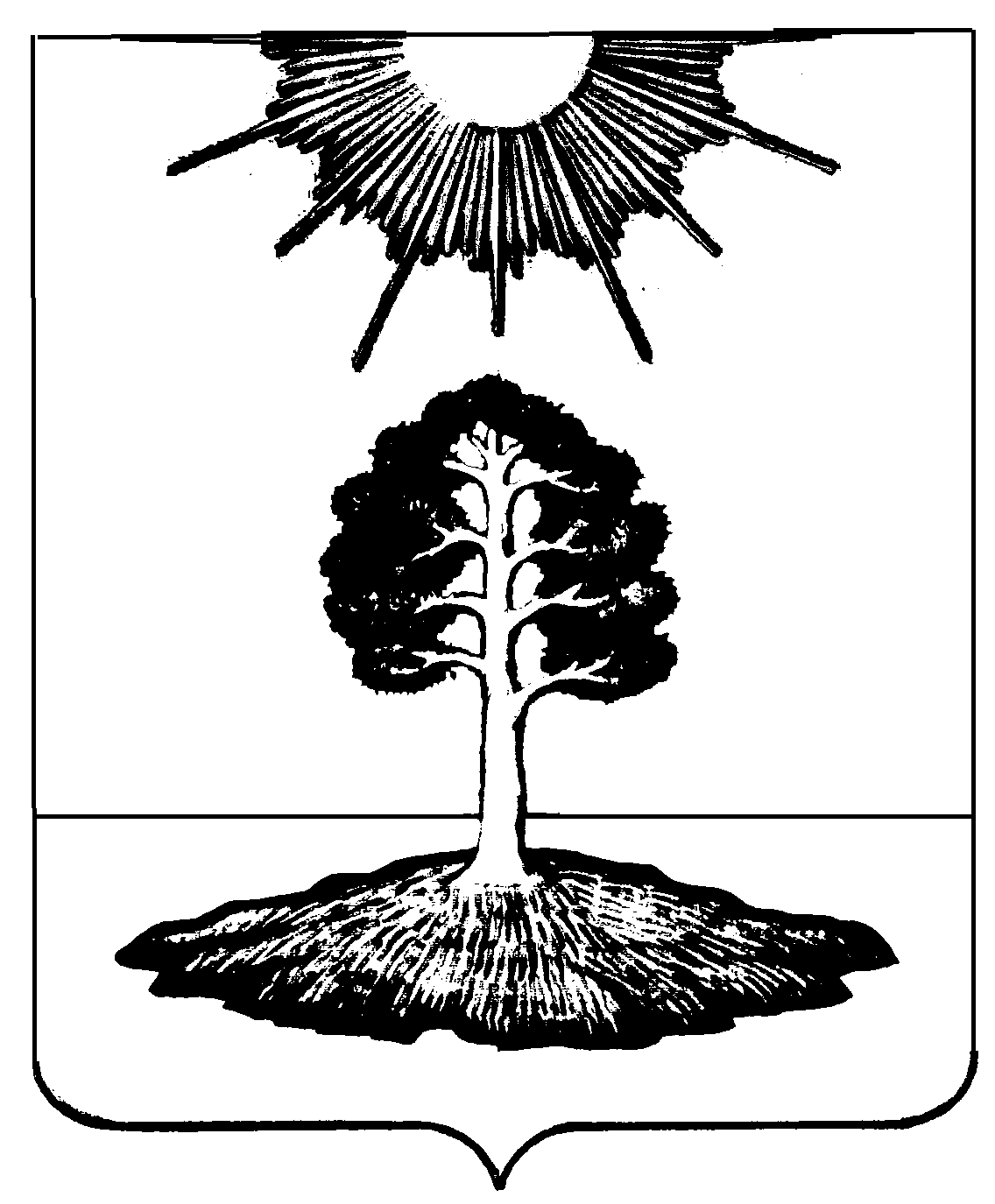 